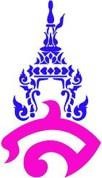 แผนการจัดการเรียนรู้กลุ่มสาระการเรียนรู้ภาษาไทย	โรงเรียนสาธิตมหาวิทยาลัยราชภัฏสวนสุนันทารายวิชา ภาษาไทยพื้นฐาน (ท๒๑๑๐๒)	ภาคเรียนที่ ๒ ปีการศึกษา ๒๕๖๕หน่วยการเรียนรู้ที่ ๑ เรื่อง กาพย์เรื่องพระไชยสุริยา	ชั้นมัธยมศึกษาปีที่ ๑ แผนการจัดการเรียนรู้ที่ ๑๑ เรื่อง การเขียนแสดงความคิดเห็น เวลาเรียน ๕๐ นาที จำนวน ๑ คาบ	อาจารย์ประจำวิชา อาจารย์ภาคภูมิ คล้ายทองมาตรฐานการเรียนรู้มาตรฐาน ท ๒.๑ ใช้กระบวนการเขียนสื่อสาร เขียนเรียงความ ย่อความและเขียนเรื่องราวในรูปแบบต่าง ๆ เขียนรายงานข้อมูลสารสนเทศและรายงานการศึกษาค้นคว้าอย่างมีประสิทธิภาพตัวชี้วัดท ๒.๑ ม ๑/๖ เขียนแสดงความคิดเห็นเกี่ยวกับสาระจากสื่อที่ได้รับจุดประสงค์การเรียนรู้ความรู้ (K)นักเรียนสามารถอธิบายหลักการของการเขียนแสดงความคิดเห็นได้ ทักษะ / กระบวนการ (P) นักเรียนสามารถเขียนแสดงความคิดเห็นได้ คุณลักษณะอันพึงประสงค์(A)นักเรียนใฝ่เรียนรู้สาระสำคัญการเขียนแสดงความคิดเห็น คือ การเขียนที่ประกอบด้วยข้อมูลอันเป็นข้อเท็จจริงกับการแสดงความ คิดเห็นต่อเรื่องใดเรื่องหนึ่ง ความคิดเห็นควรจะมีเหตุผลและเป็นไปในทางสร้างสรรค์ มักปรากฏในรูปของ บทความตามสื่อสิ่งพิมพ์ต่าง ๆ เช่น หนังสือพิมพ์ วารสาร นิตยสาร เป็นต้นสาระการเรียนรู้๑.ความหมายของการเขียนแสดงความคิดเห็น๒.หลักการของการเขียนแสดงความคิดเห็นสมรรถนะสำคัญความสามารถในการคิดวิเคราะห์กระบวนการจัดการเรียนรู้ ขั้นนำ (จำนวน ๑๐นาที)๑. นักเรียนร่วมกันพิจารณานิทานเรื่อง องค์หญิงและถวั่ ว่านักเรียนมีความคิดเห็นอย่างไรต่อ นิทานเรื่องนี้๒. ครูสรุปความรู้ จากที่นักเรียนได้อธิบายให้เพื่อนฟัง๓. ครูเชื่อมโยงเข้าสู่บทเรียน เรื่อง การเขียนแสดงความคิดเห็นขั้นสอน (จำนวน ๓๐ นาที)๑. ครูอธิบายความรู้เรื่องของการเขียนแสดงความคิดเห็น การเขียนที่ประกอบด้วยข้อมูลอันเป็น ข้อเท็จจริง กับการแสดงความคิดเห็นต่อเรื่องใดเรื่องหนึ่ง ความคิดเห็นควรจะมีเหตุผลและเป็นไปในทาง สร้างสรรค์ ผู้รับสารเรื่องเดียวกันไม่จำเป็นต้องมี ความคิดเห็นเหมือนกัน เป็นการมองต่างมุม และเป็นความ คิดเห็นเฉพาะบุคคล๒. ครูอธิบายความหมายและหลักการเขียนแสดงความคิดเห็น จากนั้นให้ตัวแทนนกัเรียน ๑ คน อ่าน ตัวอย่างการเขียนแสดงความคิดเห็นให้นักเรียนคนอื่นฟัง แล้วจึงอธิบายว่าตัวอย่างที่ตัวแทนนักเรียนอ่านมีความ สอดคล้องกับหลักการเขียนอย่างไร๓. ครูให้นักเรียนพิจารณาข่าว เรื่อง ภัยแฝงชาไข่มุก๔. ครูชี้แจงการทา กิจกรรม โดยให้นักเรียนเขียนแสดงความคิดเห็นในหัวข้อ“ภัยแฝงชาไข่มุก” ในสมุดขั้นสรุป (จำนวน ๑๐ นาที)๑. ครูและนักเรียนร่วมกันอภิปรายความรู้ เรื่อง ความหมายและหลักการของการเขียนแสดงความคิดเห็นสื่อการเรียนรู้ใบกิจกรรม เรื่อง ความคิดเห็นของฉันการวัดและการประเมินผลการวัดประเมินผล๑. ประเมินการทำใบกิจกรรม เรื่อง ความคิดเห็นของฉัน๒. ความเรียบร้อยของงานเขียนเครื่องมือวัดและประเมินผล๑. แบบประเมินการทำใบกิจกรรม เรื่อง ความคิดเห็นของฉัน๒. ประเมินการทำใบกิจกรรม เรื่อง ความคิดเห็นของฉันแหล่งการเรียนรู้สถาบันพัฒนาคุณภาพวิชาการ (พว.).  ๒๕๕๘. หนังสือเรียนรายวิชาภาษาไทยพื้นฐาน ภาษาไทย หลักภาษา และการใช้ภาษา ชั้นมัธยมศึกษาปีที่๑. กรุงเทพฯ: พัฒนาคุณภาพวิชาการ (พว.). อินเทอร์เน็ตบันทึกผลหลังการจัดกิจกรรมการเรียนรู้ผลการจัดกิจกรรมการเรียนรู้ ด้านความรู้ (K)……………………………………………………………………………………………………………………………………………………………………………………………………………………………………………………………………………………………………………………………………………………ด้านทักษะ กระบวนการ(P)……………………………………………………………………………………………………………………………………………………………………………………………………………………………………………………………………………………………………………………………………………………ด้านคุณลักษณะอันพึงประสงค์ (A)……………………………………………………………………………………………………………………………………………………………………………………………………………………………………………………………………………………………………………………………………………………ปัญหา และอุปสรรค……………………………………………………………………………………………………………………………………………………………………………………………………………………………………………………………………………………………………………………………………………………ข้อเสนอแนะ แนวทางในการแก้ไขปัญหา……………………………………………………………………………………………………………………………………………………………………………………………………………………………………………………………………………………………………………………………………………………ลงชื่อ......................................................................(อาจารย์ภาคภูมิ คล้ายทอง) แบบประเมินสมรรถนะของผู้เรียนชื่อ..............................................นามสกุล................................................ระดับชั้น...........	.........เลขที่.............คำชี้แจง : ผู้สอนสังเกตพฤติกรรมของนักเรียน และทำเครื่องหมาย ✓ลงในช่องที่กำหนดตามระดับคุณภาพลงชื่อ	ผู้ประเมิน(	)วัน เดือน ปี ที่ประเมิน........../............../............เกณฑ์การให้คะแนนระดับคุณภาพแปลผล ระดับคุณภาพมากกว่า หรือเท่ากับระดับดีถือว่าผ่านเกณฑ์การประเมินสมรรถนะด้านรายการประเมินระดับคุณภาพระดับคุณภาพระดับคุณภาพระดับคุณภาพสมรรถนะด้านรายการประเมินดีมาก(๓)ดี(๒)พอใช้(๑)ปรับปรุง(๐)ความสามารถในการคิดสามารถคิดวิเคราะห์และสังเคราะห์ได้ความสามารถในการคิดสามารถจำแนกข้อมูลได้ความสามารถในการคิดสามารถจัดหมวดหมู่ข้อมูลได้ความสามารถในการคิดสามารถอธิบายลักษณะของข้อมูลได้ความสามารถในการคิดสามารถเปรียบเทียบลักษณะของข้อมูลได้ดีมากดี พอใช้หมายถึง พฤติกรรมที่ปฏิบัตินั้นชัดเจน และสม่ำเสมอหมายถึง พฤติกรรมที่ปฏิบัตินั้นชัดเจน และบ่อยครั้ง หมายถึง พฤติกรรมที่ปฏิบัติบางครั้งหมายถึง พฤติกรรมที่ปฏิบัตินั้นชัดเจน และสม่ำเสมอหมายถึง พฤติกรรมที่ปฏิบัตินั้นชัดเจน และบ่อยครั้ง หมายถึง พฤติกรรมที่ปฏิบัติบางครั้งให้คะแนน ๓ คะแนนให้คะแนน ๒ คะแนน ให้คะแนน ๑ คะแนนปรับปรุงหมายถึงไม่เคยปฏิบัติพฤติกรรมที่ปฏิบัตินั้นเลย	ให้คะแนน ๐ คะแนนไม่เคยปฏิบัติพฤติกรรมที่ปฏิบัตินั้นเลย	ให้คะแนน ๐ คะแนนเกณฑ์การสรุปดีมากหมายถึงคะแนนรวม ๑๓-๑๕ คะแนนคะแนนรวม ๑๓-๑๕ คะแนนดีหมายถึงคะแนนรวม ๙-๑๒ คะแนนคะแนนรวม ๙-๑๒ คะแนนพอใช้หมายถึงคะแนนรวม ๑-๘ คะแนนคะแนนรวม ๑-๘ คะแนนปรับปรุงหมายถึงคะแนนรวม ๐ คะแนนคะแนนรวม ๐ คะแนน